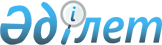 Об образовании избирательных участков для проведения голосования и подсчета голосов в Райымбекском районе
					
			Утративший силу
			
			
		
					Решение акима Райымбекского района Алматинской области от 03 февраля 2015 года № 2-08. Зарегистрировано Департаментом юстиции Алматинской области 11 февраля 2015 года № 3042. Утратило силу Решением акима Райымбекского района Алматинской области от 13 сентября 2018 года № 16
      Сноска. Утратило силу решением акима Райымбекского района Алматинской области от 13.09.2018 № 16 (вводится в действие по истечении десяти календарных дней после дня его первого официального опубликования).

      Примечание РЦПИ.

      В тексте документа сохранена пунктуация и орфография оригинала.
      В соответствии с  пунктом 1 статьи 23 Конституционного Закона Республики Казахстан от 28 сентября 1995 года "О выборах в Республике Казахстан",  пунктом 2 статьи 33 Закона Республики Казахстан от 23 января 2001 года "О местном государственном управлении и самоуправлении в Республике Казахстан", аким района РЕШИЛ:
      1. Для проведения голосования и подсчета голосов образовать в Райымбекском районе избирательные участки согласно  приложению к настоящему решению.
      2. Контроль за исполнением настоящего решения возложить на руководителя аппарата акима района Такабаева Олжаса Маратовича.
      3. Настоящее решение вступает в силу со дня государственной регистрации в органах юстиции и вводится в действие по истечении десяти календарных дней после дня его первого официального опубликования. Избирательные участки образованные для проведения голосования и подсчета голосов в Райымбекском районе
      Избирательный участок № 626.
      Центр: село Кеген, улица Б. Момышулы № 3, средняя школа № 3 Кеген с дошкольным миницентром.
      В границах: село Кеген, улица Абая: дома с № 1 по 58, улица Жамбыла: дома с № 1 по 46, улица Узак Батыра: дома с № 1 по 11, улица Байгабылулы: дома с № 1 по 18, улица Балапанулы: дома с № 1 по 49, улица Манекеулы: дома с 1 по 23, улица Жаменкеулы: дома с № 1 по 23, улица Амангелды: дома с № 1 по 62, улица М. Орманова: дома с № 1 по 15, улица Калмакбайулы: дома с № 1 по 31, улица Райымбека: дома с № 2 по 32 (четная сторона), улица Смагулулы: дома с № 1 по 17, улица Ынтымак: дома с № 1 по 17. 
      Избирательный участок № 627.
      Центр: село Кеген, улица Б. Атыханулы № 13, средняя школа имени Ожека Жанабаева.
      В границах: село Кеген, улица Мырзагелды ата: дома с № 2 по 12, улица Мусиралиулы: дома с № 1 по 53, улица Б. Атыханулы: дома с № 3 по 50, улица Райымбека: дома с № 7 по 31 (нечетная сторона), улица Азимжанова: дома с № 36 по 40, улица Багаева: дома с № 2 по 18, улица Б. Жаксылыкулы: дома с № 2 по 14, улица Кошкинова: дома с № 1 по 40, улица Коргасбайулы: дома с № 46 по 100, улица Сатпаева: дома с № 19 по 45, улица Дархан: дома с № 12 по 42, улица Лебаева: дома с № 50 по 75, улица Конаева: дома с № 62 по 127, улица Жандосова: дома с № 60 по 107, улица Бидайбекулы: дома с № 35 по 102, улица Т. Карагожаева: дома с № 3 по 32, улица Момышулы: дома с № 18 по 22, улица Ы. Алтынсарина: дома с № 3 по 57, улица Ш. Уалиханова: дома с № 1 по 80, улица Т. Байжанулы: дома с № 22 по 29, улица Толебаева: дома с № 12 по 35, улица Тюп: дома с № 4 по 36.
      Избирательный участок № 628.
      Центр: село Кеген, улица Лебаева № 1, № 2 Кегенская средняя школа с дошкольным миницентром и с начальной школой Туменбай.
      В границах: село Кеген, улица Азимжанова: дома с № 1 по 35, улица Бидайбекулы: дома с № 1 по 34, улица Жандосова: дома с № 1 по 59, улица Мыкитанулы: дома с № 1 по 59, улица Зыкайулы: дома с № 1 по 32, улица Муратбаева: дома с № 1 по 35, улица Корганбайулы: дома с № 1 по 43, улица Дархан: дома с № 1 по 11, улица Молдагуловой: дома с № 1 по 26, улица Туркебайулы: дома с № 1 по 28, улица Койшыбекулы: дома с № 1 по 14, улица Нусипбекулы: дома с № 1 по 20, улица Конаева: дома с № 1 по 61, улица Жаркынбасулы: дома с № 1 по 57, улица Лебаева: дома с № 2 по 49, улица Коргасбайулы: дома с № 1 по 45, улица Бейсембетулы: дома с № 1 по 37, улица Маметовой: дома с № 1 по 57, улица Райымбека: дома с № 1 по 5 (нечетная сторона), дома с № 1 по 17 расположенные возле моста.
      Избирательный участок № 629.
      Центр: село Туменбай, № 2 Кегенская средняя школа с дошкольным миницентром и с начальной школой Туменбай.
      В границах: село Туменбай.
      Избирательный участок № 630.
      Центр: село Темирлик, Темирликский медицинский пункт.
      В границах: село Темирлик.
      Избирательный участок № 631.
      Центр: село Болексаз, улица Кулшашарова № 10, средняя школа Болексаз с дошкольным миницентром.
      В границах: село Болексаз.
      Избирательный участок № 632.
      Центр: село Актасты, улица Райымбека № 31, средняя школа Актасты с дошкольным миницентром.
      В границах: село Актасты.
      Избирательный участок № 633.
      Центр: село Тасашы, улица Райымбека № 28, средняя школа Тасашы с дошкольным миницентром и с начальной школой Сарыкол.
      В границах: села Тасашы, Жана Тасашы, Сарыкол.
      Избирательный участок № 634.
      Центр: село Каркара, улица Райымбека № 33, средняя школа Каркара с дошкольным миницентром и с начальной школой Ереуил.
      В границах: село Каркара. 
      Избирательный участок № 635.
      Центр: село Ереуил, улица Ереуил № 1, средняя школа Каркара с дошкольным миницентром и с начальной школой Ереуил.
      В границах: село Ереуил.
      Избирательный участок № 636.
      Центр: село Кокпияз, улица К. Рысбекулы № 28, средняя школа имени Инкарбек Жумагулова с дошкольным миницентром и с начальной школой Кокпияз.
      В границах: село Кокпияз.
      Избирательный участок № 637.
      Центр: село Шырганак, улица О. Дауреновой № 6, средняя школа имени Инкарбек Жумагулова с дошкольным миницентром и с начальной школой Кокпияз.
      В границах: село Шырганак.
      Избирательный участок № 638.
      Центр: село Талды, улица Р. Ракышулы № 3, средняя школа Талды и с начальной школой Кенсу.
      В границах: село Талды.
      Избирательный участок № 639. 
      Центр: село Киши Каркара, улица О. Акбаева № 11, основная средняя школа Бескол.
      В границах: село Киши Каркара.
      Избирательный участок № 640.
      Центр: село Кенсу, улица А. Ожарова № 20, средняя школа Талды и с начальной школой Кенсу.
      В границах: село Кенсу.
      Избирательный участок № 641.
      Центр: село Туюк, улица Т. Суйенишулы № 1, средняя школа Туюк с дошкольным миницентром.
      В границах: село Туюк.
      Избирательный участок № 642.
      Центр: село Узынбулак, улица Абая № 67, средняя школа имени Ыдырыс Кошкинова с дошкольным миницентром.
      В границах: село Узынбулак.
      Избирательный участок № 643.
      Центр: село Аксай, улица Б. Жандарова № 5, средняя школа Аксай.
      В границах: село Аксай.
      Избирательный участок № 644.
      Центр: село Жалаулы, улица М. Лебаева № 67, средняя школа Жалаулы.
      В границах: село Жалаулы.
      Избирательный участок № 645.
      Центр: село Жылысай, улица К. Избасарулы № 5, средняя школа имени Майлы Орманова с дошкольным миницентром.
      В границах: село Жылысай.
      Избирательный участок № 646.
      Центр: село Шыбышы, улица О. Батырбекова № 30, средняя школа Бестобе.
      В границах: село Шыбышы. 
      Избирательный участок № 647.
      Центр: село Жайдакбулак, улица Ш. Уалиханова № 1, основная средняя школа Жайдакбулак.
      В границах: село Жайдакбулак.
      Избирательный участок № 648
      Центр: село Тогузбулак, улица М. Сыбанкулова № 10, средняя школа имени Капез Байгабылулы с дошкольным миницентром.
      В границах: село Тогузбулак.
      Избирательный участок № 649.
      Центр: село Жаланаш, улица М. Серикбаева № 89, средняя школа имени Жамал Ермегияева с дошкольным миницентром.
      В границах: село Жаланаш, улица Мусиралиева: дома с № 1 по 14, улица Малдыбека: дома с № 1 по 23, улица Б. Жакашева: дома с № 1 по 15, улица Б. Атыханулы: дома с № 16 по 23, улица С. Бабаева: дома с № 29 по 51, улица С. Канаева: дома с № 43 по 47, улица М. Серикбаева: дома с № 43 по 81, улица К. Байгабылова: дома с № 38 по 65, улица А. Кунанбаева: дома с № 16 по 25, улица Тайбагарулы: дома с № 16 по 33, улица Райымбека: дома с № 23 по 36, улица Т. Бокина: дома с № 16 по 21, улица О. Жандосова: дома с № 1 по 4, улица А. Молдагуловой: дома с № 1 по 11, улица М. Ауезова: дома с № 1 по 9, улица К. Алдибайулы: дома с № 1 по 7, улица С. Алимгазиева: дома с № 2 по 34 (четная сторона), улица А. Жунисова: дома с № 1 по 27, улица Т. Рыскулова: дома с № 1 по 24, улица А. Смайлова: дома с № 1 по 15.
      Избирательный участок № 650.
      Центр: село Жаланаш, улица Жунисова № 23, Жаланашский межшкольный учебно-производственный комбинат.
      В границах: село Жаланаш, улица А. Байтурсынова: дома с № 1 по 10, улица Омарова: дома с № 1 по 8, улица Б. Атыханулы: дома с № 1 по 7, улица Жендеева: дома с № 1 по 24, улица С. Бабаева: дома с № 1 по 28, улица М. Серикбаева: дома с № 1 по 42, улица К. Байгабылова: дома с № 1 по 37, улица Машкеева: дома с № 1 по 8, улица С. Канаева: дома с № 1 по 42, улица Б. Тиынулы: дома с № 1 по 23, улица А. Кунанбаева: дома с № 1 по 15, улица Тайбагарулы: дома с № 1 по 15, улица Н. Озбекулы: дома с № 1 по 10, улица Райымбека: дома с № 1 по 22, улица Т. Бокина: дома с № 1 по 15, улица О. Жандосова: дома с № 1 по 4, улица С. Алимгазиева: дома с № 1 по 33 (нечетная сторона), улица Д. Нурпеисовой: дома с № 1 по 11, улица Амангелды дома: с № 1 по 33, улица С. Бейсембетулы: дома с № 1 по 12, улица Кажымукана: дома с № 1 по 9, улица М. Макатаева: дома с № 1 по 14, улица Жанбырбаева: дома с № 1 по 22.
      Избирательный участок № 651. 
      Центр: село А. Нусипбекова, улица М. Ауезова № 30, средняя школа имени Акая Нусипбекова с дошкольным миницентром.
      В границах: село А. Нусипбекова.
      Избирательный участок № 652.
      Центр: село Карабулак, улица Б. Удиманова № 19, средняя школа Карабулак с дошкольным миницентром.
      В границах: село Карабулак.
      Избирательный участок № 653.
      Центр: село Саты, улица К. Ултаракова № 55, средняя школа имени Айтжана Туркебаева с дошкольным миницентром.
      В границах: село Саты.
      Избирательный участок № 654.
      Центр: село Курмети, улица Ж. Манапбаева № 16, средняя школа имени Аужан Ниязбекова.
      В границах: село Курмети.
      Избирательный участок № 655.
      Центр: село Алгабас, улица О. Иманбаева № 24, средняя школа имени Узак Багаева с дошкольным миницентром и с начальной школой Алгабас.
      В границах: село Алгабас.
      Избирательный участок № 656.
      Центр: село Жинишке, улица Молдасановой № 17, основная средняя школа Жинишке.
      В границах: село Жинишке. 
      Избирательный участок № 657.
      Центр: село Жанаталап, улица Бабалиева № 3, средняя школа имени Узак Багаева с дошкольным миницентром и с начальной школой Алгабас.
      В границах: село Жанаталап. 
      Избирательный участок № 658.
      Центр: село Нарынкол, улица Толе би № 44, средняя школа имени Тельман Жанузакова с дошкольным миницентром.
      В границах: село Нарынкол, улица Жандосова: дома с № 1 по 51 (нечетная сторона), улица Толе би: дома с № 1 по 81, улица Албан Асана: дома с № 1 по 69, улица Райымбека: дома с № 1 по 52, улица Омирзакова: дома с № 1 по 52, улица А. Молдагуловой: дома с № 1 по 29, улица Ш. Амирова: дома с № 1 по 20, улица Ы. Кошкинова: дома с № 1 по 22, улица Жамбыла: дома с № 1 по 26, улица Узака: дома с № 1 по 27, улица Жаменке: дома с № 1 по 28, улица Т. Рыскулова: дома с № 1 по 28, улица Амангелды: дома с № 1 по 25, улица Жанайулы: дома с № 1 по 35, улица Б. Сокпакбаева: дома с № 1 по 28, улица Бекмуханбетова: дома с № 1 по 26, улица Есенаманова: дома с № 1 по 28, улица Ошакбаева: дома с № 1 по 28, улица Байбатырова: дома с № 1 по 13, улица Жылкайдарова: дома с № 1 по 28.
      Избирательный участок № 659.
      Центр: село Нарынкол, улица Узак № 35, средняя школа имени Бердибек Сокпакбаева с дошкольным миницентром.
      В границах: село Нарынкол, улица А. Молдагуловой: дома с № 31 по 81 (нечетная сторона), улица Ш. Амирова: дома с № 27 по 65 (нечетная сторона), улица Ы. Кошкинова: дома с № 24 по 78 (четная сторона), улица Жамбыла: дома с № 22 по 80 (четная сторона), улица Узака: дома с № 28 по 74 (четная сторона), улица Жаменке: дома с № 30 по 78 (четная сторона), улица Т. Рыскулова: дома с № 29 по 84, улица Амангелды: дома с № 26 по 82 (четная сторона), улица Жанайулы: дома с № 36 по 64 (четная сторона), улица Б. Сокпакбаева: дома с № 28 по 34 (четная сторона), улица Бекмуханбетова: дома с № 28 по 62 (четная сторона), улица Есенаманова: дома № 30 по 77, улица Ошакбаева: дома с № 29 по 70, улица О. Жандосова: дома с № 2 по 54 (четная сторона), улица М. Макатаева: дома с № 1 по 46, улица Акбулак: дома с № 2 по 8 (четная сторона), улица Абая: дома с № 1 по 68, улица Макашева: дома с № 1 по 29 (нечетная сторона), улица Байжунисова: дома с № 1 по 44, улица Дембаева: дома с № 1 по 56, улица Айдаралиева: дома с № 1 по 5 (нечетная сторона), улица Тлесова: дома с № 1 по 18.
      Избирательный участок № 660.
      Центр: село Нарынкол, улица Абая № 100, средняя школа имени Ораз Жандосова с дошкольным миницентром и с начальной школой Костобе.
      В границах: село Нарынкол, улица А. Молдагуловой: дома с № 30 по 80 (четная сторона), улица Маметовой: дома с № 1 по 40, улица Сауранбаева: дома с № 1 по 45, улица Абдисулеймена: дома с № 1 по 26, улица Жанузакова: дома с № 1 по 18, улица Кодек Акына: дома с № 1 по 12, улица Айтленова: дома с № 1 по 25, улица Улкенбаева: дома с № 1 по 16, улица Дамбылова: дома с № 1 по 10, улица Албан Асана: дома с № 70 по 122 (четная сторона), улица Толе би: дома с № 82 по 112 (четная сторона), улица Жандосова: дома с № 53 по 107 (нечетная сторона), улица Макатаева: дома с № 47 по 66, улица Абая: дома с № 69 по 112, улица Макашева: дома с № 30 по 48 (четная сторона), улица Байжунисова: дома с № 45 по 67 (нечетная сторона), улица Дембаева: дома с № 57 по 79 (нечетная сторона), улица Байынкол: дома с № 1 по 7 (нечетная сторона), улица Сарыбаева: дома с № 1 по 12, улица Нарынкол: дома с № 1 по 14. 
      Избирательный участок № 661.
      Центр: село Костобе, улица Орталык № 1, средняя школа имени Ораз Жандосова с дошкольным миницентром и с начальной школой Костобе.
      В границах: село Костобе.
      Избирательный участок № 662.
      Центр: село Жамбыл, улица Сыбанкула № 1, средняя школа имени Сагат Ашимбаева с дошкольным миницентром.
      В границах: село Жамбыл.
      Избирательный участок № 663.
      Центр: село Каратоган, улица Н. Омирзакова № 41, средняя школа имени Нурбапа Омирзакова с дошкольным миницентром.
      В границах: село Каратоган.
      Избирательный участок № 664.
      Центр: село Текес, улица Дембаева № 14, средняя школа имени Казыбек Шорманова с дошкольным миницентром.
      В границах: село Текес.
      Избирательный участок № 665.
      Центр: село Жана Текес, улица М. Ауезова № 15, средняя школа Жана Текес.
      В границах: село Жана Текес.
      Избирательный участок № 666.
      Центр: село Тегистик, улица Биеке № 18, средняя школа имени Мукагали Макатаева с дошкольным миницентром.
      В границах: село Тегистик.
      Избирательный участок № 667.
      Центр: село Какпак, улица Жаменке № 17, средняя школа Жаменке с дошкольным миницентром.
      В границах: село Какпак.
      Избирательный участок № 668.
      Центр: село Кокбел, улица Жамбыла № 3, средняя школа Коксай с дошкольным миницентром.
      В границах: село Кокбел.
      Избирательный участок № 669.
      Центр: село Сарыжаз, улица Жапара № 20, Сарыжазская средняя школа с дошкольным миницентром и с начальной школой Акбейт.
      В границах: село Сарыжаз.
      Избирательный участок № 670.
      Центр: село Акбейт, Сарыжазский профессионально-технический колледж.
      В границах: село Акбейт.
      Избирательный участок № 671.
      Центр: село Комирши, средняя школа Комирши с дошкольным миницентром.
      В границах: село Комирши.
      Избирательный участок № 672.
      Центр: село Шалкоде, улица Атагелдиева № 1, Шалкодинская средняя школа с дошкольным миницентром.
      В границах: село Шалкоде.
      Избирательный участок № 673.
      Центр: село Талас, улица Мектеп № 1, средняя школа имени Шокан Уалиханова с дошкольным миницентром.
      В границах: село Талас.
      Избирательный участок № 674.
      Центр: село Карасаз, улица А. Доненбаева № 10, Карасазский сельский Дом культуры. 
      В границах: село Карасаз.
      Избирательный участок № 675.
      Центр: село Тузкол, улица Сатылгана № 11, средняя школа имени Талип Мусакулова с дошкольным миницентром.
      В границах: село Тузкол.
      Избирательный участок № 676.
      Центр: село Сарыбастау, улица Нурасыла № 26, средняя школа имени Сураншы Сауранбаева с дошкольным миницентром.
      В границах: село Сарыбастау.
      Избирательный участок № 677.
      Центр: село Сумбе, улица М. Ауезова № 42, средняя школа имени Абая с дошкольным миницентром.
      В границах: село Сумбе.
      Избирательный участок № 678.
      Центр: село Кызылшекара, улица Бекдайыра № 10, средняя школа имени Кодек Байшыганулы с дошкольным миницентром.
      В границах: село Кызылшекара.
      Избирательный участок № 679.
      Центр: село Кайнар, улица Омара № 31, Кайнарский сельский Дом культуры.
      В границах: село Кайнар.
      Избирательный участок № 680.
      Центр: село Каркара, № 22 пограничный отряд, Регионального управления "Шыгыс" пограничной службы Комитета национальной безопасности Республики Казахстан.
      В границах: пограничная застава "Каркара".
      Избирательный участок № 681.
      Центр: село А. Нусипбеков, № 22 пограничный отряд, Регионального управления "Шыгыс" пограничной службы Комитета национальной безопасности Республики Казахстан.
      В границах: пограничная застава "Рабат".
      Избирательный участок № 682.
      Центр: село Саты, № 22 пограничный отряд, Регионального управления "Шыгыс" пограничной службы Комитета национальной безопасности Республики Казахстан.
      В границах: пограничная застава "Саты".
      Избирательный участок № 683.
      Центр: село Нарынкол, № 1 пограничный отряд, Регионального управления "Шыгыс" пограничной службы Комитета национальной безопасности Республики Казахстан.
      В границах: пограничная застава "Нарынкол".
      Избирательный участок № 684.
      Центр: село Сумбе, № 1 пограничный отряд, Регионального управления "Шыгыс" пограничной службы Комитета национальной безопасности Республики Казахстан.
      В границах: пограничная застава "Куркелдек".
      Избирательный участок № 685.
      Центр: село Нарынкол, № 1 пограничный отряд, Регионального управления "Шыгыс" пограничной службы Комитета национальной безопасности Республики Казахстан.
      В границах: пограничная застава "Костобе".
      Избирательный участок № 686.
      Центр: село Жамбыл, № 1 пограничный отряд, Регионального управления "Шыгыс" пограничной службы Комитета национальной безопасности Республики Казахстан.
      В границах: пограничная застава "Байынкол".
      Избирательный участок № 687.
      Центр: село Сумбе, № 1 пограничный отряд, Регионального управления "Шыгыс" пограничной службы Комитета национальной безопасности Республики Казахстан.
      В границах: пограничная застава "Текес".
      Избирательный участок № 688.
      Центр: село Сумбе, № 1 пограничный отряд, Регионального управления "Шыгыс" пограничной службы Комитета национальной безопасности Республики Казахстан.
      В границах: пограничная застава "Сумбе".
      Избирательный участок № 689.
      Центр: село Сарыбастау, № 1 пограничный отряд, Регионального управления "Шыгыс" пограничной службы Комитета национальной безопасности Республики Казахстан.
      В границах: пограничная застава "Меркулов".
      Избирательный участок № 690.
      Центр: село Сумбе, № 1 пограничный отряд, Регионального управления "Шыгыс" пограничной службы Комитета национальной безопасности Республики Казахстан.
      В границах: пограничная застава "Ортенсай".
      Избирательный участок № 691.
      Центр: село Сумбе, № 1 пограничный отряд, Регионального управления "Шыгыс" пограничной службы Комитета национальной безопасности Республики Казахстан.
      В границах: пограничная застава "Ойкарагай".
					© 2012. РГП на ПХВ «Институт законодательства и правовой информации Республики Казахстан» Министерства юстиции Республики Казахстан
				
      Аким района

Ж. Тажиев
Приложение к решению акима Райымбекского района от "3" февраля 2015 года № 2-08 "Об образовании избирательных участков для проведения голосования и подсчета голосов в Райымбекском районе"